МУНИЦИПАЛЬНОЕ АВТОНОМНОЕ УЧРЕЖДЕНИЕ КУЛЬТУРЫ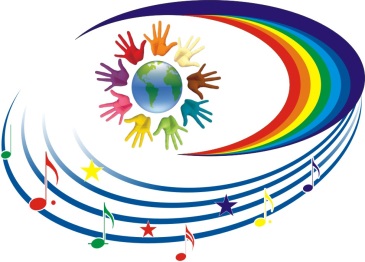 НАТАЛЬИНСКОГО МУНИЦИПАЛЬНОГО ОБРАЗОВАНИЯБАЛАКОВСКОГО МУНИЦИПАЛЬНОГО РАЙОНАСАРАТОВСКОЙ ОБЛАСТИ«НАТАЛЬИНСКИЙ ЦЕНТР КУЛЬТУРЫ»413801 с.Натальино, Балаковского района, Саратовской области, ул. Карла Маркса, д.21Утверждаю:Директор МАУК «Натальинский ЦК»А.В.ДолговПлан мероприятий, посвященных воссоединению Крыма с Россией            Заведующий отделом культуры                                                      Орощук Е.А.№Наименование мероприятияДата, время, место проведенияОтветственныйс.Натальинос.Натальинос.Натальинос.Натальино1Патриотический час «Крым - часть России»19.03.2024г.16:00Натальинский ЦКЛевин Е.Г.Рук. кружкас.Матвеевкас.Матвеевкас.Матвеевкас.Матвеевка2Познавательный час-беседа с детьми «Крымская весна»18.03.2024г.  16:00СДКЕлшина А.А.Зав. секторомп.Новониколаевскийп.Новониколаевскийп.Новониколаевскийп.Новониколаевский3Беседа«Русские художникив Крыму»14.03.2024г.16:00СДККосолапкина А. П.Зав. сектором4Фотовыставка«Крымская весна»15.03.2024г.11:00СДККосолапкина А. П.Зав. секторомп.Головановскийп.Головановскийп.Головановскийп.Головановский5«Демонстрация кинофильма Крым»18.03.2024г.16:00СДКСоловатова Л.И.Рук. кружка6Выставка рисунков «Крым – мы вместе»18.03.2024г.17:00СДКШиблёва Ю.П.Рук. кружкап.Грачип.Грачип.Грачип.Грачи7Видео – гостиная «Крым – частичка России!»19.03.2024г.17:00СДКВласенко О.А.Зав. секторомс.Николевкас.Николевкас.Николевкас.Николевка8Информационный час   «Крым в истории России»18.03.2024г.13:00
ООШколаВолгина А.Ю.Рук. кружка9Виртуальная экскурсия «Путешествие по Крыму»19.03.2024г.
15:00
СДКАвдеева М.М.Зав. секторомп.Николевскийп.Николевскийп.Николевскийп.Николевский10Тематическая программа 
«10 лет со дня воссоединения Крыма с Россией»15.03.2024г.
14:00
 СДКЛеончик Н.П.
Зав. сектором       с.Хлебновкас.Хлебновкас.Хлебновкас.Хлебновка11Познавательный час с видео презентацией «Историческое путешествие по Крыму»18.03.2023г.14:00СДКГладышкина К.А.Зав. сектором12Экспресс – информация «Крым – это Россия»18.03.2023г.15:00СДКГладышкина К.А.Зав. секторомс.Подсосенкис.Подсосенкис.Подсосенкис.Подсосенки13Беседа «История Крыма»20.03.2024г.15:00СДКТураева О.А.Зав. секторомс.Старая Медынкас.Старая Медынкас.Старая Медынкас.Старая Медынка14Час информации 
«Моя Россия - Мой Крым»16.03.2024г.
14:00
 СКТихомирова В.В.
Зав. сектором       с.Андреевкас.Андреевкас.Андреевкас.Андреевка15Патриотический час «Крым в истории России»18.03.2024г. 15:00 СДККороткова Г.К.Зав. сектором